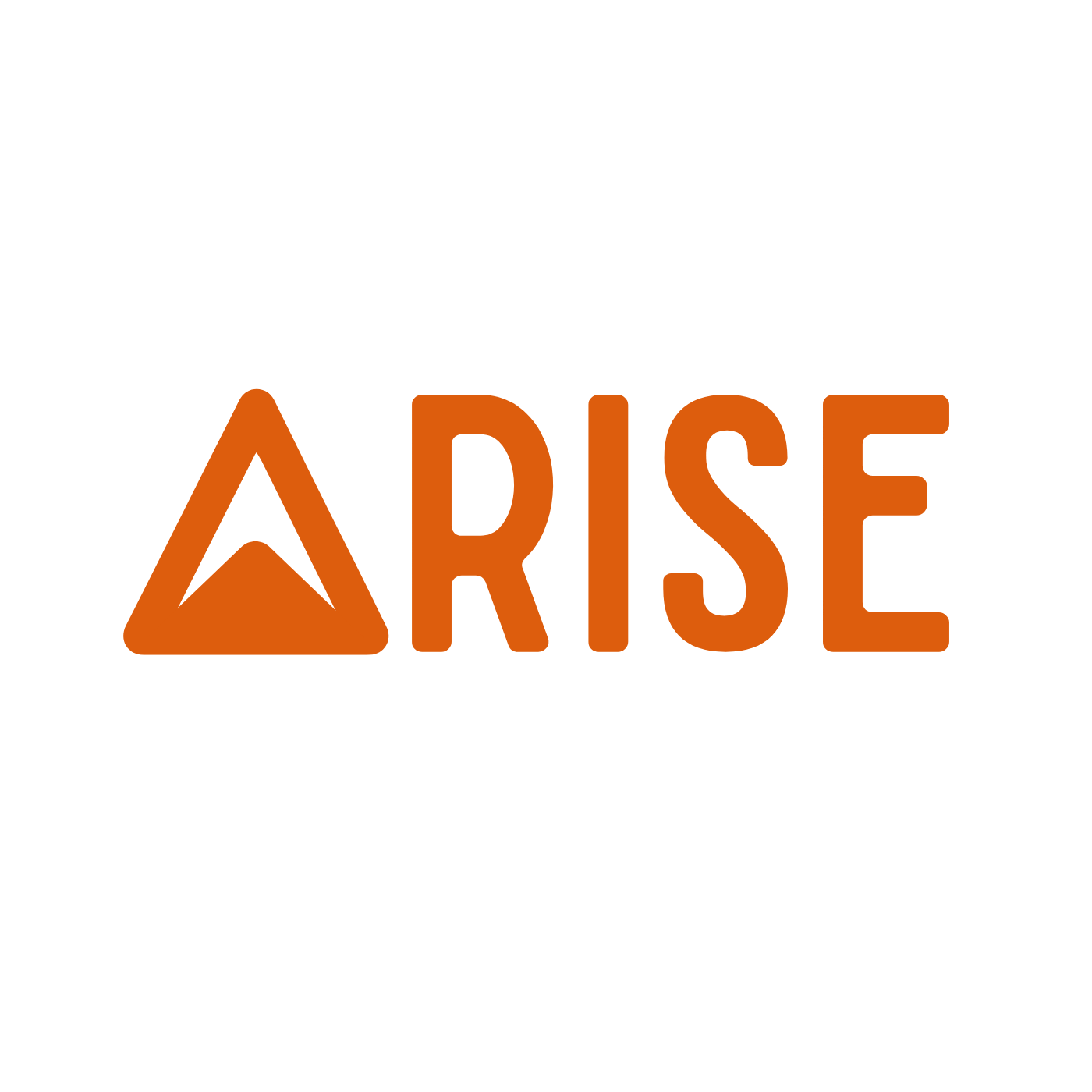 Job Title: 	Learning Mentor (Arise)The post holder will be accountable to the VLC Principal.Job DescriptionVLC is excited to offer a unique opportunity, in appointing a Learning  Mentor for a specific, existing VLC student. The successful applicant will support this student throughout their day to day learning experiences throughout the week. With a high focus on building trust and an authentic relationship with the student, the candidate will  encourage and facilitate discussions around emotional literacy, personal wellbeing and mental health. The successful applicant will need to encourage and build the self esteem in the individual student, acting as a support during daily transitions, in order to access a variety of learning opportunities. VLC’s Arise Programme is designed to meet students where they are at (at home or in the community). With the same ethos and values as VLC’s school and alternative provision, Arise  focuses on engaging students in a variety of bespoke learning opportunities as well as personal development and emotional literacy. Arise works with students aged 9-17 on a 1:1 basis.Duties and ResponsibilitiesTo support the students on a 1:1 basis to help them access education, building safe and welcoming relationships and other areas of students’ personal interest, in accordance with VLC’s Curriculum Policy.To lead the student’s emotional literacy programme to support student’s social and emotional wellbeing. To support the student throughout daily transitions in a highly bespoke timetable. To be well planned and researched for all activities and lessons. To complete documentation to document students’ progress and engagement.To promote the development of student’s physical, mental and emotional health. To work and communicate effectively within a team.To liaise with the Principal and Arise Lead to accurately assess and report on student progress. To communicate with parents or stakeholders as requested by the Principal and Arise Lead.To abide by VLC’s Safeguarding Policy.To attend staff meetings and monthly CPD sessions as relevant.To abide by VLC’s Staff Code of Conduct. Other duties as agreed with the Employer.Person SpecificationQualificationsGCSE in Mathematics and English at Grade C or above (or equivalent).Further qualifications in a relevant subject.Skills and ExperienceHave experience with (or be willing to undertake training) in working with students with Good team working and communication skills.Flexible and creative thinking in order to overcome problems.Teaching Assistant experience is desirable but not essential (training will be provided).A full driving license, business insurance and use of a car is essential for this role. CharacterWillingness to flex to accommodate the different needs of each student. A commitment to the aims, ethos and values of VLC.Hours and location8.30am until 4pm during school term time. However this is not a term-time only contract.VLC is currently based in Whitnash, although you will spend the majority of the time working with pupils on outreach at their homes or in the community.VLC is committed to safeguarding and promoting the welfare of children, young people and vulnerable adults and expects all staff and volunteers to share this commitment. This post is subject to an enhanced DBS disclosure.